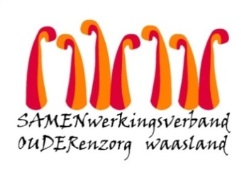 Nieuwsbrief Woonzorghuis De Ark – 9 november 2021Beste bewoner, familie, mantelzorger,Screening bewoners afdeling de palmtak (2de)naar aanleiding van een positieve bewonerNog 1 bijkomende bewoner heeft positief getest op afdeling de palmtak. Aangezien dit resultaat een zwak resultaat opleverde, gebeurde vandaag een hertesting.We hertesten komende vrijdag alle bewoners op afdeling de palmtak.De bewoners blijven in afwachting van het resultaat van vrijdag op hun kamer. Resultaat herscreening bewoners afdeling de regenboog Goed nieuws de bewoners op afdeling de regenboog (3de)hebben allemaal negatief getest. We blijven extra alert op ziektesymptomen tot 16 november.Screening bewoners afdeling de duif naar aanleiding van een medewerker die positief heeft getestBij de eerste screening zondag van een aantal medewerkers heeft er 1 medewerkster positief getest op afdeling de duif. Vandaag testen we daarom alle bewoners op de duif (1ste). Maandag 15 november hertesten we alle bewoners.
BezoekHet bezoek kan op alle afdelingen blijven doorgaan. Alle preventieve maatregelen blijven van kracht ter verspreiding van het virus. Er is mogelijkheid om op bezoek te komen bij bewoners die positief getest hebben. Gelieve u eerst aan te melden bij de verpleging op de afdeling, zij helpen u graag verder.Wij ontraden bezoek van kinderen onder de 12 jaar omdat ze niet gevaccineerd zijn en het virus actief is onder deze leeftijdsgroep. Ontmoetingen buiten zijn nog altijd het veiligst.We houden u verder op de hoogte.  Aarzel niet ons te contacteren indien u nog vragen heeft ( els.vanverre@samenouder.be).Met vriendelijke groet,Els Van Verre
Dagelijks verantwoordelijke